Телевизионный анонс на апрельМосква, 22.03.2019Учитесь волшебству и путешествуйте по волшебным мирам в апреле на «Киносемье»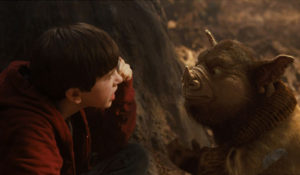 Этот месяц на «Киносемье» будет по-настоящему волшебным. Сражайтесь с коварными чародеями и знакомьтесь с очаровательными фантастическими существами!Апрель подготовил незабываемые приключения по загадочным мирам, полным чудес. Вместе с главным героем фильма «Ученик чародея» овладейте магическими знаниями и победите коварного колдуна. Распутайте клубок коварных хитросплетений злой волшебницы Готель, чтобы освободить принцессу Рапунцель из мультфильма «Рапунцель: Запутанная история».Новый месяц принесет массу знакомств с самыми разными загадочными существами. Это жутковатые, но добрые и обаятельные вампиры, мумии и приведения из мультфильмов «Монстры на каникулах» и «Монстры на каникулах 2». Что будет, если персонажи из известных страшилок окажутся в реальном мире, узнаете, посмотрев семейную фэнтези-комедию «Ужастики».Открыть целый фантастический мир иногда можно всего лишь сменив место жительства! Так случилось с героями фильма «Спайдервик: Хроники», которые, оказавшись в старом поместье, обнаруживают загадочный дневник…О том, что любые проблемы проще преодолеть вместе с родными и близкими напомнит фильм «Живая сталь» — история о семейных чувствах, которые окажутся прочнее самого крепкого металла…Зрителей всех возрастов также ожидает возвращение любимого неуклюжего воителя По из мультфильмов «Кунг Фу Панда» и «Кунг Фу Панда 2».Освежитесь в ласковом океане вместе с его дерзкими обитателями из «Подводной братвы», а затем вновь отправляйтесь навстречу приключениям вместе с юной балериной Фелис из мультфильма «Балерина»!Контакты:Пресс-служба ООО «ТПО Ред Медиа»Вероника СмольниковаТел.: +7 (495) 777-49-94 доб. 733Тел. моб.: +7 (988) 386-16-52E-mail: smolnikovavv@red-media.ruБольше новостей на наших страницах в ВК, ОК и Telegram.Информация о телеканале:КИНОСЕМЬЯ. Телеканал для всей семьи. Фильмы, которые понравятся и детям, и взрослым. Кино про супергероев, приключения, фантастика и полнометражные мультфильмы о дружбе и семейных ценностях. 100% позитивных эмоций. Круглосуточное вещание без рекламы. Входит в премиальный пакет «Настрой кино!». Производится компанией «Ред Медиа». www.nastroykino.ruРЕД МЕДИА. Ведущая российская телевизионная компания по производству и дистрибуции тематических телеканалов для кабельного и спутникового вещания. Входит в состав «Газпром-Медиа Холдинга». Компания представляет дистрибуцию 39 тематических телеканалов форматов SD и HD, включая 18 телеканалов собственного производства. Телеканалы «Ред Медиа» являются лауреатами международных и российских премий, вещают в 980 городах на территории 43 стран мира и обеспечивают потребности зрительской аудитории во всех основных телевизионных жанрах: кино, спорт, развлечения, познание, музыка, стиль жизни, хобби, детские. www.red-media.ru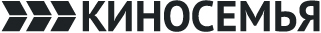 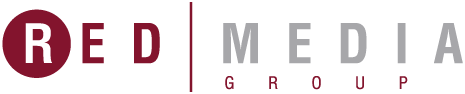 3 апреля в 18:30 — «Монстры на каникулах»Граф Дракула для себя и своей любимой дочки построил хорошо укрытый от посторонних глаз отель, куда монстры со всего света приезжают отдохнуть от семейных забот, повседневной суеты и, конечно… людей. Но вездесущие американские туристы проникают и сюда.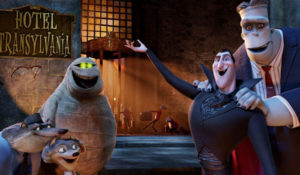 Производство: 2012  г. СШАРежиссер: Генндий ТартаковскийВ ролях: Адам Сэндлер, Энди Сэмберг, Селена Гомес4 апреля в 18:30 — «Монстры на каникулах 2»Граф Дракула выдает свою очаровательную дочь замуж за парня из мира людей, и у молодой «смешанной» пары рождается сын. Станет ли этот ребенок человеком или вампиром?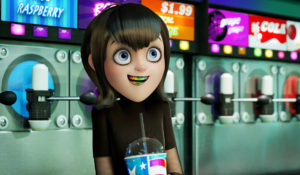 Производство: 2015  г. СШАРежиссер: Генндий ТартаковскийВ ролях: Адам Сэндлер, Энди Сэмберг, Селена Гомес5 апреля в 20:15 — «Живая сталь»События фильма происходят в будущем, где бокс запрещен за негуманностью и заменен боями 2000-фунтовых роботов, управляемых людьми. Бывший боксер, а теперь промоутер, переметнувшийся в Робобокс, решает, что наконец нашел своего чемпиона, когда ему попадается выбракованный, но очень способный робот. Одновременно на жизненном пути героя возникает 11-летний парень, оказывающийся его сыном. И по мере того, как машина пробивает свой путь к вершине, обретшие друг друга отец и сын учатся дружить.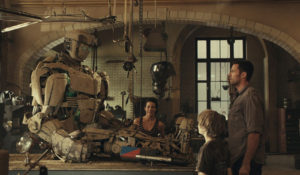 Производство: 2011 г. США, ИндияРежиссер: Шон ЛевиВ ролях: Хью Джекман, Дакота Гойо, Эванджелин Лилли12 апреля в 20:15 — «Ученик чародея»Манхэттен, наши дни. Мастер магии Бальтазар Блэйк пытается защитить Нью-Йорк от своего старого врага Максима Хорвата — злобного колдуна с самыми черными планами. Однако Бальтазар чувствует, что не справится один и ему нужен помощник...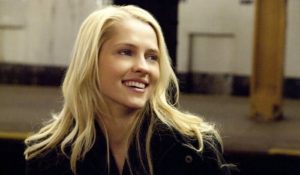 Производство: 2010 г. СШАРежиссер: Джон ТёртелтаубВ ролях: Николас Кейдж, Джей Барушель, Альфред Молина15 апреля в 18:30 — «Кунг-фу Панда»Спасение Долины Мира и всех ее обитателей от непобедимого и безжалостного мастера Тай Лунга должно лечь на плечи Воина Дракона, Избранного среди лучших из лучших, коим становится… неуклюжий, ленивый и вечно голодный панда По. Ему предстоит долгий и трудный путь к вершинам мастерства кунг-фу бок о бок с легендарными воинами: Тигрой, Обезьяной, Богомолом, Гадюкой и Журавлем. По постигнет тайну древнего Свитка и станет Воином Дракона только в том случае, если сможет поверить в себя…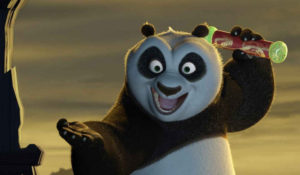 Производство: 2008 г. СШАРежиссер: Марк Осборн, Джон СтивенсонВ ролях: Мурат Айдин, Кексал Энгюр, Ахмет Эрез16 апреля в 18:30 — «Кунг-фу Панда 2»Панда По наконец-то исполнит свою мечту, станет Воином Дракона и со своими друзьями и мастерами кунг-фу — Неистовой Пятеркой — защитит Великую Долину от страшного злодея и его легиона...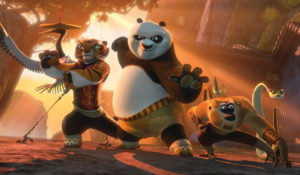 Производство: 2011 г. СШАРежиссер: Дженнифер Ю17 апреля в 18:30 — «Подводная братва»Весь подводный мир встревожен убийством сына главы главной преступной группировки акул и, надо же, на месте преступления находят ничего не подозревающего малька Оскара! Всю жизнь Оскар мечтал быть сильным и знаменитым, и вот ему представился прекрасный случай воспользоваться чужой славой. Но очень скоро Оскар понимает, что он натворил, взяв титул «Гроза Акул»…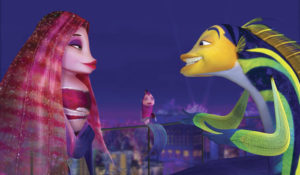 Производство: 2004 г. СШАРежиссер: Бибо Бержерон, Вики Дженсон, Роб ЛеттерманВ ролях: Кристина Агилера, Мисси Эллиот18 апреля в 20:15 — «Спайдервик: Хроники»Когда семейство Грейс переезжает в старый дом, стоящий на окраине, начинают твориться странные вещи. Пытаясь понять, в чем дело, Джаред обнаруживает дневник Артура Спайдервика и открывает невероятную правду о поместье: здесь находится скрытая от глаз таинственная страна, населенная фантастическими созданиями! Стремясь защитить свой секрет, Джаред, его сестра и брат-близнец переживают незабываемые приключения.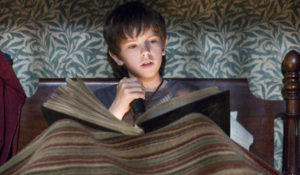 Производство: 2008  г. СШАРежиссер: Марк УотерсВ ролях: Фредди Хаймор, Мэри-Луиз Паркер, Ник Нолти19 апреля в 18:30 — «Рапунцель: Запутанная история»Обаятельный разбойник Флинн путешествует по жизни с легкостью, лишь потому, что он красив, болтлив и удачлив. И, казалось, фортуна всегда на его стороне, пока однажды он не выбирает высокую башню в густой чаще леса в качестве «спокойного» убежища. Флинн оказывается связанным по рукам и ногам юной красавицей по имени Рапунцель.Если вы думаете, что самое интересное в ней - это 21 метр волшебных золотистых волос, то вы заблуждаетесь! Запертая в башне и отчаянно ищущая приключений, Рапунцель решает использовать Флинна в качестве билета в большой мир. Сначала комичное похищение, затем невинный шантаж - и вот наши герои на воле. Вместе с главными героями в авантюрное путешествие отправятся бравый конь-ищейка Максимус, ручной хамелеон и шайка сумасбродных разбойников.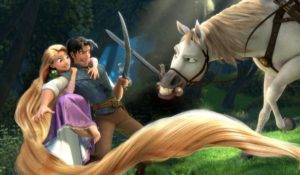 Производство: 2010 г. СШАРежиссер: Нэйтан Грено, Байрон ХовардВ ролях: Мэнди Мур, Закари Левай, Донна Мерфи19 апреля в 20:15 — «Красавица и чудовище»Обозлённая Волшебница превратила принца Адама в отвратительное чудовище за то, что тот был злым, самовлюблённым и грубым. Чтобы снять чары с себя и слуг своего замка, ему необходимо научиться быть добрым, любить и быть любимым. Произойти это должно до того, как с розы, подаренной Волшебницей, упадёт последний лепесток. В далёкой деревушке живёт красивая девушка по имени Белль. Однажды её отец Морис отправляется на ярмарку, но по дороге сбивается с пути. Оказавшись в заколдованном замке, он становится пленником Чудовища. Белль спешит отцу на помощь.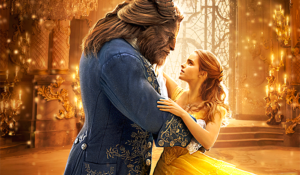 Производство: 2017  г. СШАРежиссер: Билл КондонВ ролях: Эмма Уотсон, Дэн Стивенс, Люк Эванс25 апреля в 18:30 — «Балерина»События развернутся вокруг маленькой сиротки, которая, следуя за мечтой стать балериной, приезжает в Париж в 1879 году.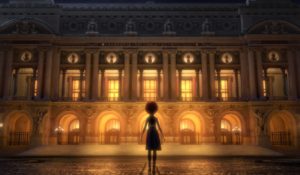 Производство: 2016 г. Канада, ФранцияРежиссер: Эрик Саммер, Эрик УоринВ ролях: Эль Фаннинг, Дэйн ДеХаан, Карли Рэй Джепсен25 апреля в 20:15 — «Ужастики»Кошмары бывают разные. Вечно голодные оборотни, плохо воспитанные зомби, агрессивные садовые гномы и даже гигантский неуравновешенный снежный человек...   Все эти фантастические монстры и монстрики многие годы магическим образом удерживались на страницах знаменитых бестселлеров «Ужастики», пока по воле случая их не выпустили на свободу в реальный мир.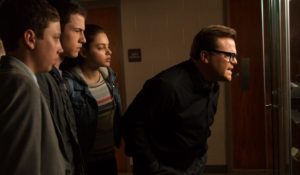 Производство: 2015  г. США, АвстралияРежиссер: Роб ЛеттерманВ ролях: Дилан Миннетт, Одейя Раш, Эми Райан